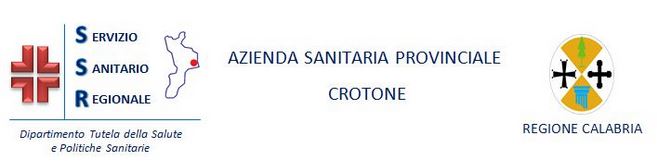 REGISTRO ACCESSO AGLI ATTI ANNO 2020REGISTRO ACCESSO AGLI ATTI ANNO 2020REGISTRO ACCESSO AGLI ATTI ANNO 2020REGISTRO ACCESSO AGLI ATTI ANNO 2020REGISTRO ACCESSO AGLI ATTI ANNO 2020REGISTRO ACCESSO AGLI ATTI ANNO 2020Data IstanzaN.ro Prot.RichiedenteUfficio Detentore dei dati  OggettoEsito09.01.202097209.01.2020Avv. Pantaleone Sulla per conto di AnnibaleOliveti241/90Non accoltoNota prot. n. 2985 21.01.2020 09.01.2020104110.01.2020Avv. Pietro Pitari per conto del sig. Agostino MarrazzoDipartimento di Prevenzione Veterinari Area A241/90Evasa Nota prot. n. 08/DSV-A 16.01.202022.01.2020305922/01/2020Avv. Vincenzo Medici per conto della Dott.ssa Rosa BilottaUfficio Gestione Risorse Umane241/90Evasa28.02.202027.01.2020402527.01.2020Avv. Pasquale Nicoletta per conto del Dr. Massimo Rizzo241/90Non accolta19.02.2020Sig.ra Luana PariseD.U.A. - Mesoraca241/90EvasaNota prot. n. 8340 24.02.202019.01.202020.02.2020249120.01.2020Avv. Giuseppe Scerra per conto della dott.ssa Tommasina Nicoletta241/90Evasa Nota prot. n. 8114 21.02.202021.02.202822921.02.2020Avv. Mirko Tosini per conto eredi Dati AntonioSUEM 118 P.O. KR241/90Evasa 26.02.202023.03.2020Avv. Maria Deufemia per conto del sig. Alfredo LucenteUfficio Gestione Risorse Umane241/90Evasa21.04.202028.04.20201755628.04.2020Avv. Francesco Rotundo per conto di Carmela GiglioSUEM 118241/90Evasa Nota prot. n. 18117 04.05.202011.05.20201921711.05.2020Avv. Giancarlo Caiffa per conto di UnipolSAISUEM 118241/90Evasa03.06.202005.06.20202269305.06.2020Avv. Manuela Rizzo per conto del sig. Gaetano Ciampà241/90Evasa12.06.202017.06.20202434417.06.2020Franceschina LopezD.U.A.241/90Evasa 24.06.202019.06.20202460619.06.2020Sellaro Isabella Ufficio Gestione Risorse Umane241/90Rinuncia22.06.202029.06.20202492422.06.20202568029.06.2020Graziella CorradoUfficio Gestione Risorse Umane241/90Evasa07.07.202015.07.20202836115.07.2020Avv. Alessandro Farina per conto degli eredi Dr. Antonio PerroneUfficio Gestione Risorse Umane241/90Evasa22.09.202030.07.20203046730.07.2020Avv. Rita Lamazza per conto del sig. Luca De Cicco241/90Evasa28.08.202005.08.20203108905.08.2020Studio Legale Rotundo per conto di Uneba CrotoneDipartimento Programmazione e Controllo241/90Evasa25.08.202005.08.20203108405.08.2020Avv. Alessandro Ferrara per conto del sig. Abbas Mian NadeenDipartimento di Prevenzione241/9017.08.20203210617.08.2020Sig. Giampiero MercurioUfficio Gestione Risorse Umane241/90Evasa09.09.20203470809.09.2020Avv. Concetta Puccio per conto del Dr. Antonio MercurioUfficio Gestione Risorse Umane241/90Evasa15.09.20203550715.09.2020Studio Legale Garofalo x conto del sig. Saverio FacciuoliSUEM 118241/90Evasa21.09.202018.09.20203614018.09.2020Avv. Angelo Zizza per conto del sig. Pinzariu DumitruSUEM 118241/90Evasa23.09.202018.09.20203609218.09.2020Avv. Antonello Urso per conto del sig. Domenico Lorenzo UrsoUfficio Gestione Risorse Umane241/90Evasa 29.09.202026.09.2020CIMO CalabriaUfficio Gestione Risorse Umane241/90Evasa13.10.202016.10.20204055816.10.2020Avv. Natale Carbone per conto della Società Laboratorio Volante S.r.l.Dipartimento Programmazione e Controllo241/9011.11.20204521011.11.2020Avv. Umberto Conti per conto di 3.M.C. S.p.A.Ufficio A. B e S.241/90EvasaNota prot. n. 53522 del 28.12.202012.11.20204559213.11.2020Dr.ssa Giovanna VitalianoUfficio Affari Generali241/9016.11.202003.12.20204975104/12/2020Avv. Roberto OPrevite per conto del Dr. Giuseppe FrattoUfficio Gestione Risorse Umane241/90rinuncia04.12.20204992104.12.2020Salvatore GiordanoDirezione Amministrativa241/90Evasa16.12.20205211616.12.2020Avv. Annalisa Melchiorri per conto di Detto Factor S.p.A.Ufficio A.B. e S.241/90Evasa29.12.2020